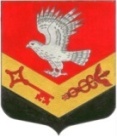 Муниципальное образование«ЗАНЕВСКОЕ   ГОРОДСКОЕ   ПОСЕЛЕНИЕ» Всеволожского муниципального района Ленинградской областиАДМИНИСТРАЦИЯ ПОСТАНОВЛЕНИЕ 08.07.2016 г.					                                                          		№ 384дер. ЗаневкаОб установлении предельно допустимых значенийпросроченной кредиторской задолженности
бюджетного учреждения, превышение которых влечет
расторжение трудового договора с руководителем муниципального
бюджетного учреждения по инициативе работодателя в
соответствии с Трудовым кодексом Российской Федерации	В соответствии с частью 27 статьи 30 Федерального закона от 08.05.2010 № 83-ФЗ «О внесении изменений в отдельные законодательные акты Российской Федерации в связи с совершенствованием правового положения государственных (муниципальных) учреждений», администрация муниципального образования «Заневское городское поселение» Всеволожского муниципального района Ленинградской области ПОСТАНОВЛЯЕТ: 	1.  Установить для муниципальных бюджетных учреждений (далее – бюджетные учреждения),  в отношении которых функции и полномочия учредителя осуществляет администрация муниципального образования «Заневское городское поселение» Всеволожского муниципального района Ленинградской области (далее – администрация) следующие предельно допустимые значения просроченной кредиторской задолженности:
	1.1. По начисленным выплатам по оплате труда перед работниками (сотрудниками) бюджетного учреждения (за исключением депонированных сумм) - 2 (два) календарных месяца подряд;
	1.2. По оплате налогов, сборов, взносов и иных обязательных платежей, уплачиваемых в бюджеты бюджетной системы Российской Федерации, в том числе штрафов, пеней и иных санкций за неисполнение или ненадлежащее исполнение обязанности по уплате налогов, сборов, взносов и иных обязательных платежей в бюджеты бюджетной системы Российской Федерации, административных штрафов и штрафов, установленных уголовным законодательством, - 3 (три) календарных месяца подряд;
	1.3. По расчетам с поставщиками и подрядчиками – 3 (три) календарных месяца подряд;
	1.4. Превышение величины просроченной кредиторской задолженности над стоимостью активов баланса бюджетного учреждения, за исключением балансовой стоимости особо ценного движимого имущества и недвижимого имущества.	2. Финансово-экономическому сектору администрации проводить ежеквартальный мониторинг состояния кредиторской задолженности бюджетных учреждений.	3. Ведущему специалисту сектора организационной и кадровой работы администрации обеспечить внесение в трудовые договоры с руководителями бюджетных учреждений условия  о  расторжении трудового договора по инициативе работодателя в соответствии с Трудовым кодексом Российской Федерации при наличии у бюджетного учреждения просроченной кредиторской задолженности, превышающей предельно допустимые значения, установленные пунктом 1 настоящего постановления.          4.  Настоящее постановление подлежит опубликованию в средствах массовой информации.         5.  Настоящее постановление вступает в силу со дня его официального опубликования в средствах массовой информации.         6. Контроль за исполнением настоящего постановления  оставляю за собой.Глава администрации                                                                               А.В.Гердий